Publicado en Madrid el 01/02/2018 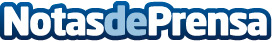 Borja López-Niclós, nuevo Head of Global New Business de TMKFEl nombramiento se engloba en la estrategia de expansión de la agencia para 2018Datos de contacto:Antonia Luque915470137Nota de prensa publicada en: https://www.notasdeprensa.es/borja-lopez-niclos-nuevo-head-of-global-new Categorias: Comunicación Marketing Madrid Cataluña Nombramientos http://www.notasdeprensa.es